AB. ANDREA CHANCAY. ASIGNATURA: ARGUMENTACIÓN JURIDICA. 9B. REDISEÑO.https://www.youtube.com/watch?v=Ozunn7cZ-1kSIMULACION DE AUDIENCIA DE JUICIO (ORDINARIO. CCIVIL)OCTUBRE DE 2021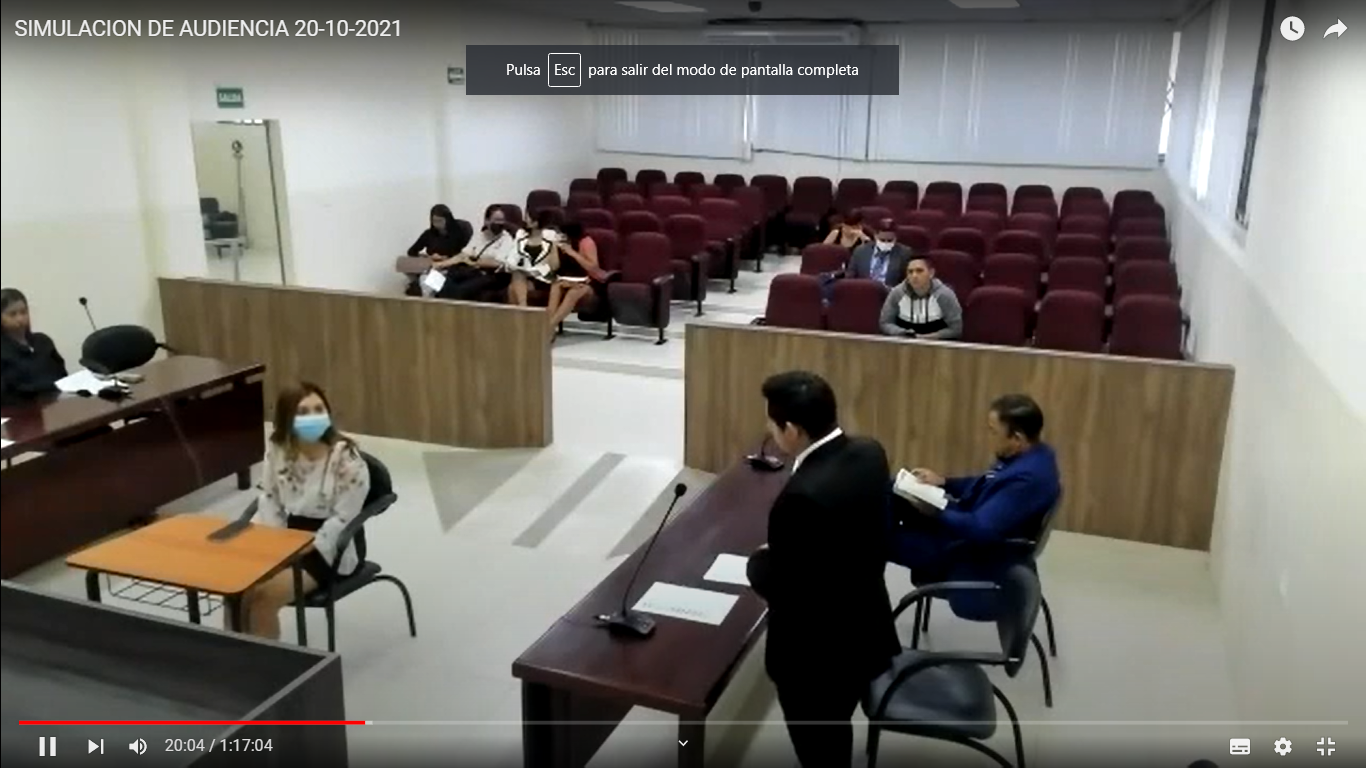 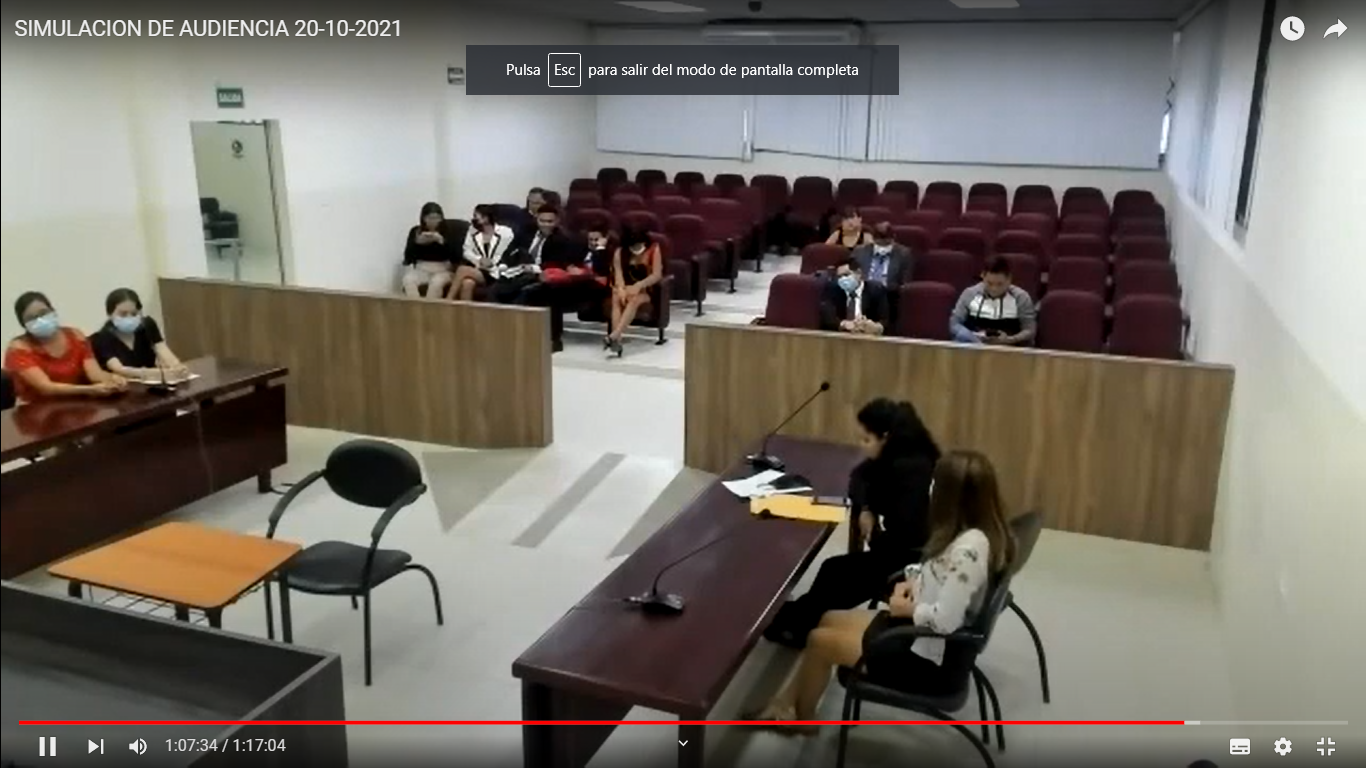 PROCEDIMIENTO ABREVIADO.(ROBO)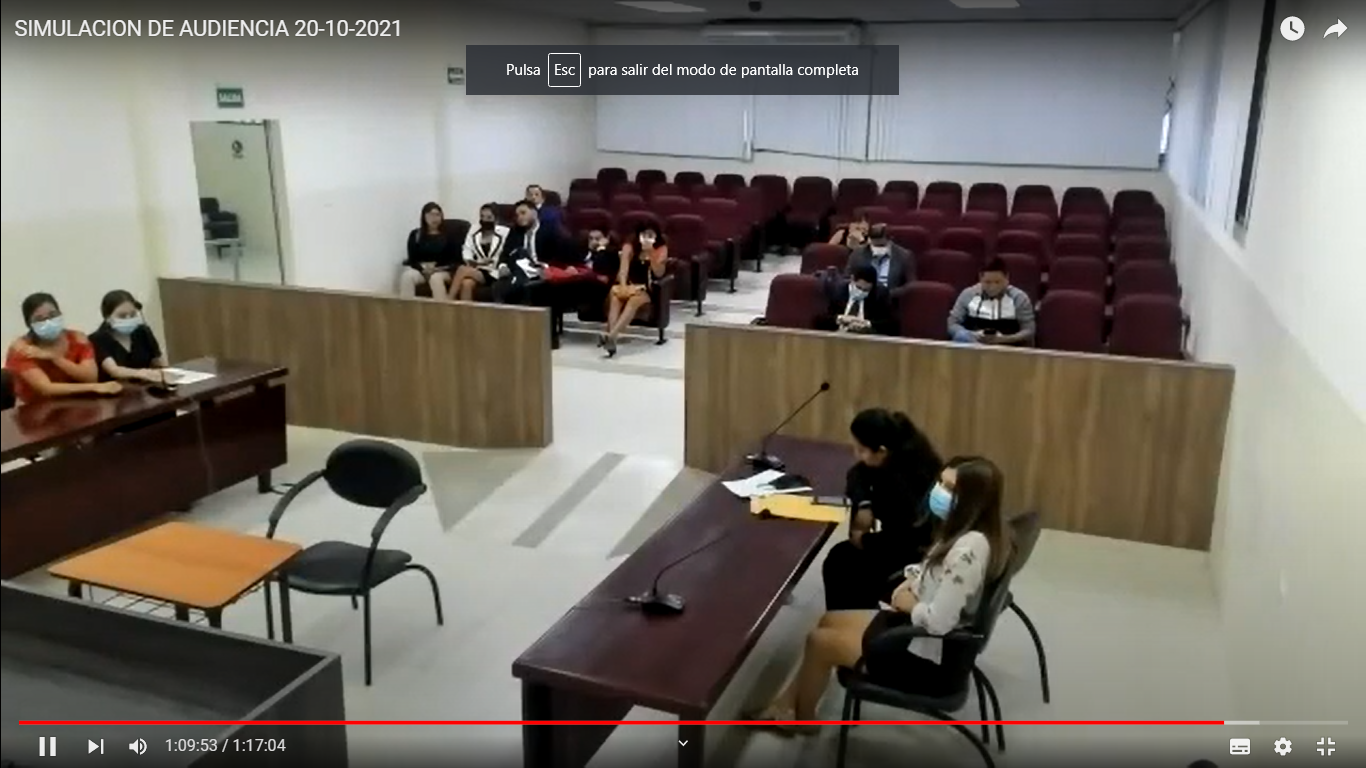 ALIMENTOS.AB. ANDREA CHANCAY. ASIGNATURA: ARGUMENTACIÓN JURIDICA. 9B. REDISEÑO.https://www.youtube.com/watch?v=__L8eAZglsQSIMULACIONES DE AUDIENCIAS DE:  DESPIDO INTEMPESTIVO, MEDIACIÓN. ACCIÓN POR INCUMPLIMIENTO.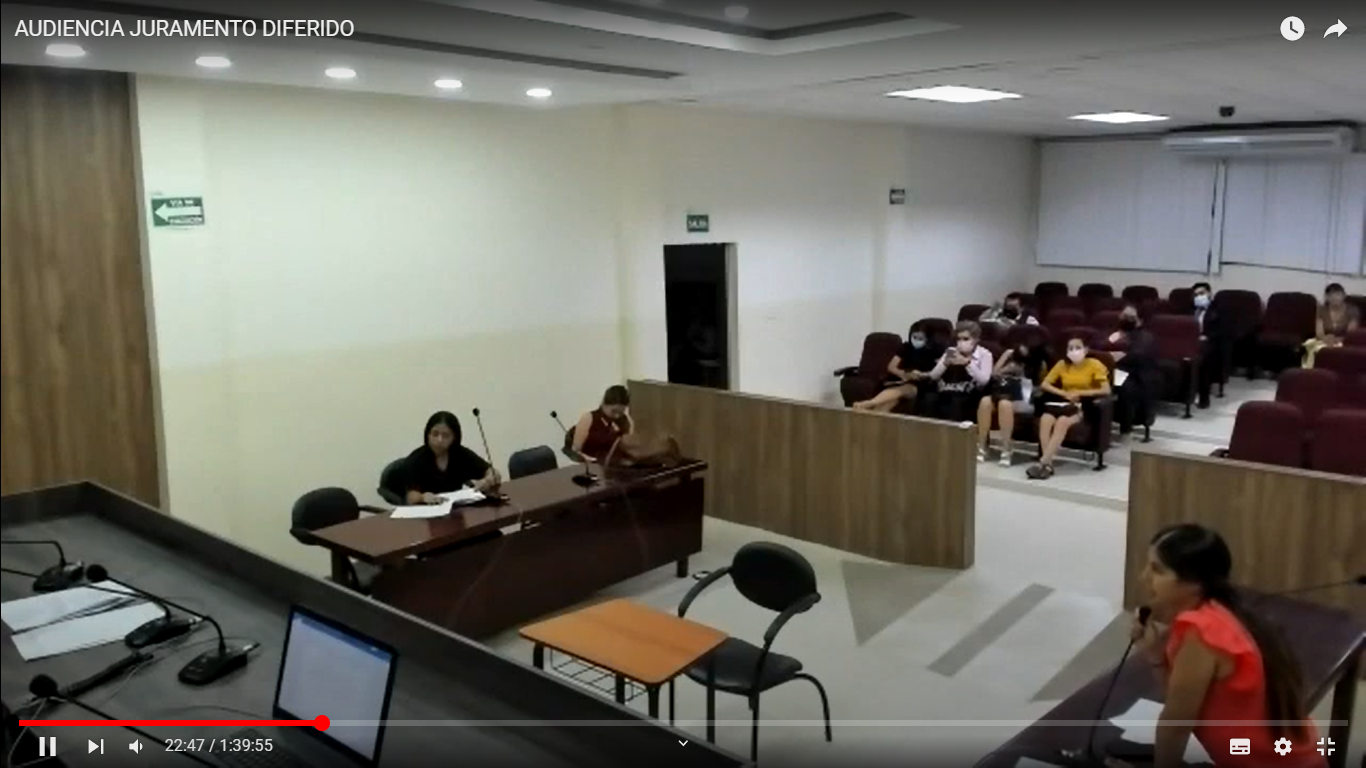 